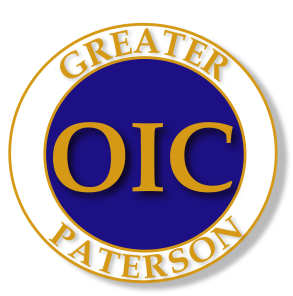 Name: ________________________________					Date: _____________________Test #4Please circle correct letter in front of the statements.Front turn signals are required on each vehicle. They can be white or ____.Red Blue YellowCars must have ___set(s) of brakes?312A yellow sign with the word “YIELD” on it means ____.slow down and let other cars go before youa special right or favor to stop for a whileIf, your license is revoked, it is ____.given to youextended for another year taken away from youWhat does a solid white single line across an intersection means ____.Pedestrian Crossing You should stop behind the line for a traffic sign or signalNo Passing The VIN (Vehicle Identification Number) is ____.different on every vehicle known only by the police can be changed , if you want to change it the same in every car A steady yellow/amber traffic light means ____.Stop the light is changing from red to greenthe light is changing from green to redspeed upWhen must you signal before making a turn?50 feet75 feet100 feet25 feetIf, you go past your exit on a freeway, you should ____.drive over the median strip to turn aroundback up to exitdrive on to the next exit U-turn in the middle of the freewayProceed with caution means ____. You have the right of wayDrive slow and carefullyLet other vehicles go first Wait for the policeA solid white or yellow line in the middle of the road means ____.Pass with caution Traffic signal ahead No PassingOne-way TrafficA broken white or yellow line in the middle of the road means _____.No Passing Pass with caution One-way Traffic Traffic signal aheadMPH stands for ____.Miles Per Half-gallonMile Per HorsepowerMile Per HourMinutes Per Hour Continue to next pageYou are on a (2) two-lane roadway with a yellow broken line in the middle, it is extremely dangerous to pass another vehicle when ____.there’s a car in front of yours there’s a truck in front of youyou are going up a hillthere’s a car behind you Reaction time is the time ____.it takes alcohol to affect your driving it takes your car to stopit takes from the moment you see a problem ahead until your foot hits the brakeit takes a for the police to catch you for DUI (Driving Under the Influence)When must a vehicle lights be turned on?A (½) half hour after sunset & a ½ hour before sunrise  A (½) half hour before sunset & a ½ hour after sunrise  When driving on a freewayDriving in the countryIf, a police officer asks you for it, you are required to show him your ____.Birth CertificateInsurance BillVehicle RegistrationSocial Security Card You are coming to a Red light going downhill and there’s snow on the road.What should you do?Step on the brake hard and downshiftPump your brakes and downshift Take a right turn to get around the red light Shift into reverse to help you slow downIf, you’re driving on a dark wet road, you have never been on before. You should ____.(Circle the 2-two best answer to support this question)speed up to get home faster slow down to get home safelychange lanes often get close to the car in front of youcheck your rearview mirror oftencheck your brakes to be sure they are dry and workingkeep your high beams on even, if there other cars coming in your directionWhich sign means that you “can never park here”?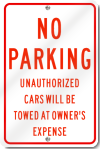 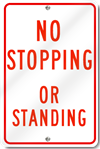 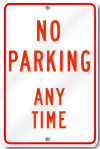 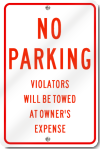 How many seat cushions are allowed, when operating a vehicle?3124Questions 22 thru 26 refer to signs on next pageWhat is the sign for a “One Way street?A     B     C     D     EWhat sign tells you that, there is “No Passing”?A     B     C     D     EWhat sign warns you about “Slow Moving Vehicles”?A     B     C     D     EWhat sign tells you that, there is a very “Steep Hill” ahead?A     B     C     D     EWhat sign informs you that there is a “Campground” ahead? A     B      C     D     EEnd of Test #3City, Highway Roads Signs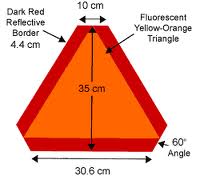 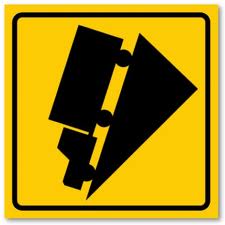 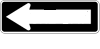 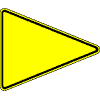 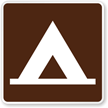 